Arbeitsblatt: Prozente und DezimalzahlenSie wissen nun, dass 100 % immer ein Ganzes ist.Z. B. 1 ganzes Glas Wasser, 1 ganzer Meter oder 1 ganzes Fußballteam.Wenn also 100 % = 1, dann müssen 80% weniger als 1 sein.Erinnern Sie sich noch an Dezimalzahlen wie z. B. 0,5 oder 0,2?Sie können eine solche Dezimalzahl in eine Prozentzahl verwandeln!Beispiele: Sie sehen also, dass 70 % weniger als 1 entspricht. Daher also 0,70.Prozente und Dezimalzahlen - ÜbungenErgänzen Sie die leeren Felder: Wenn 1,00 = 100 %Zum Weiterüben: https://learningapps.org/view24424597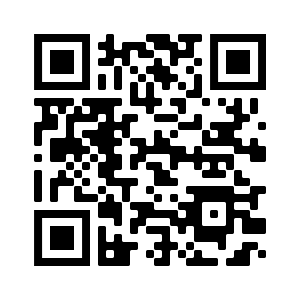 Probieren Sie das mit den bereits bekannten Beispielen aus!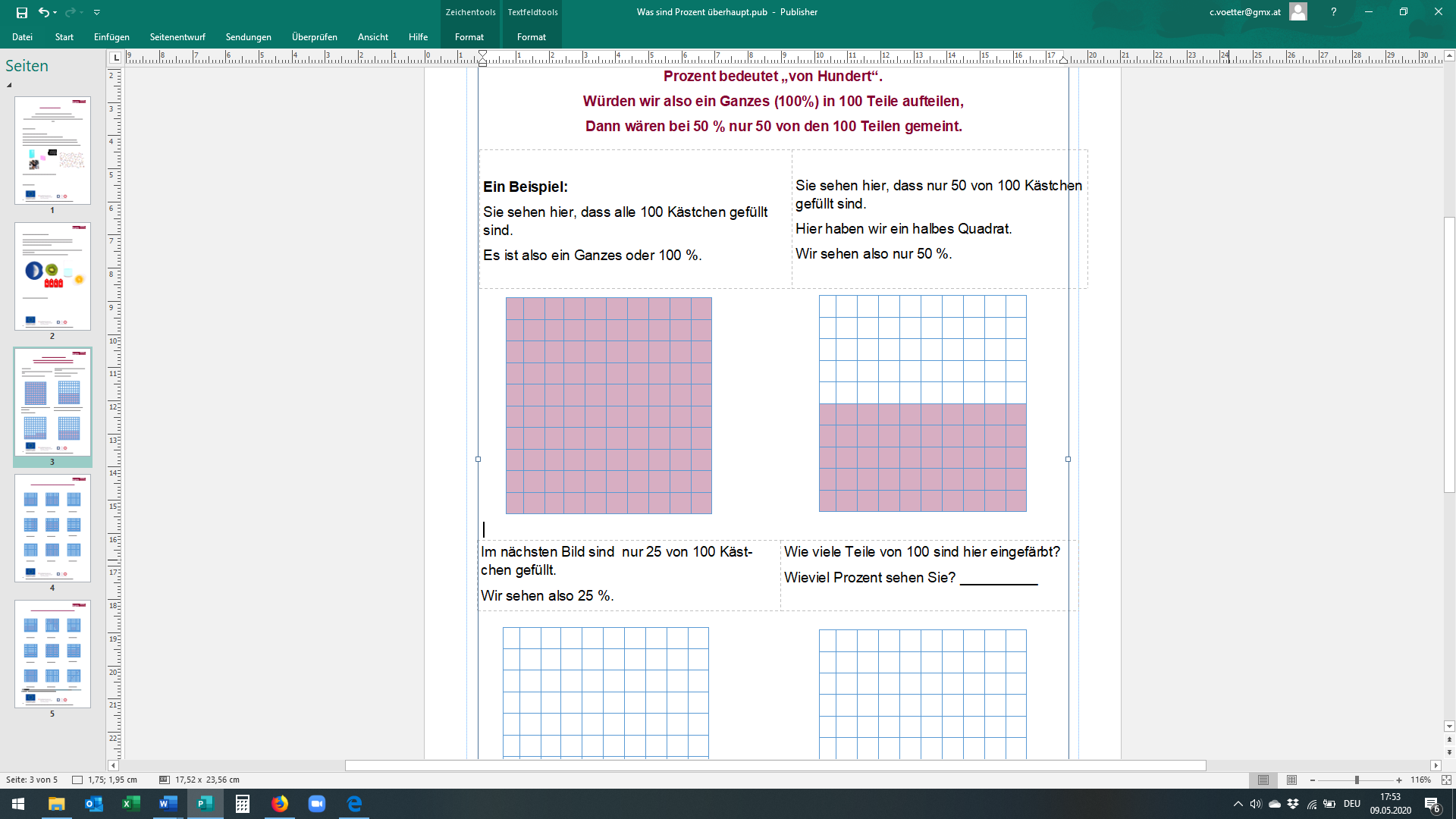 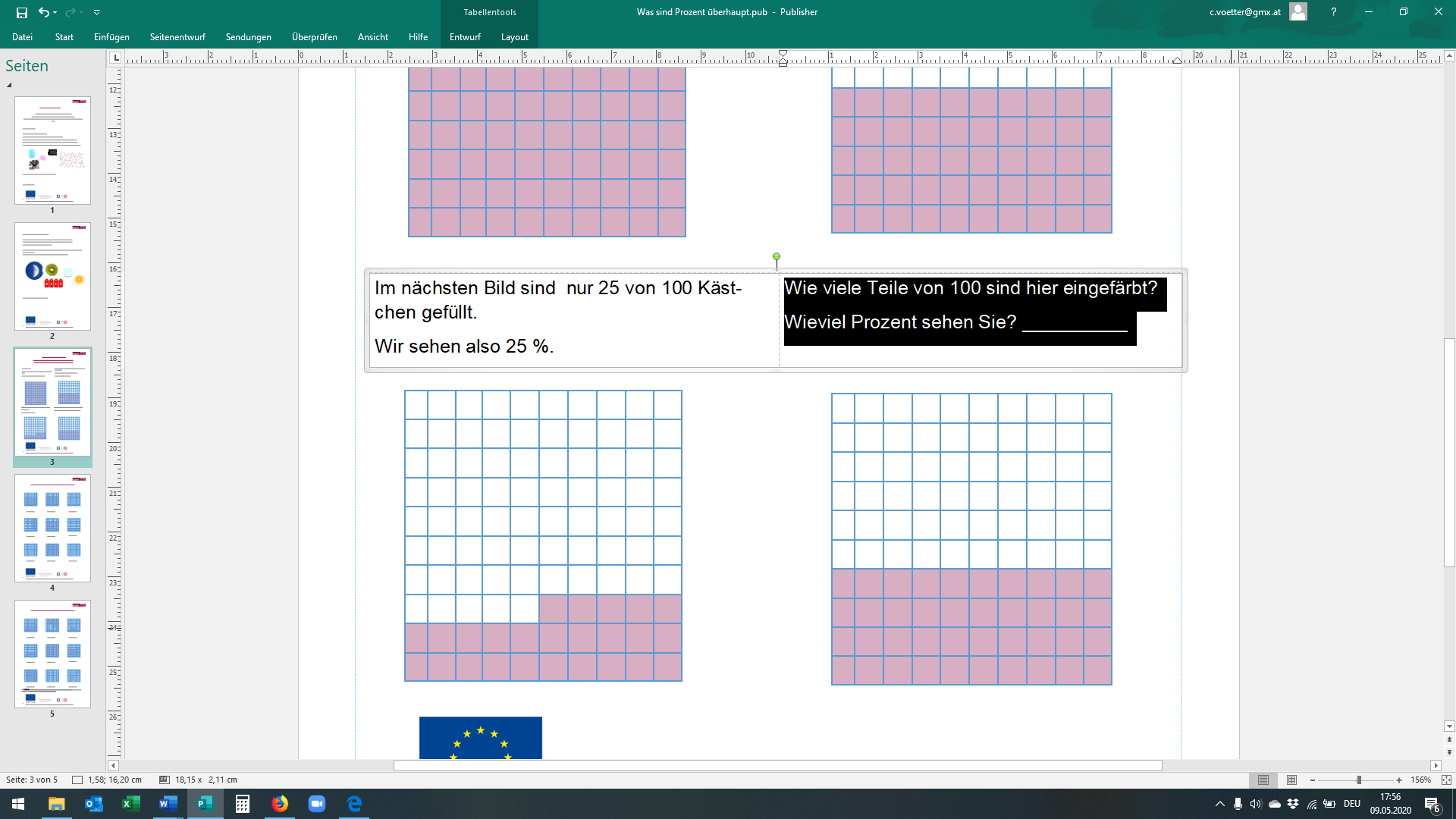 Welche Dezimalzahl passt zu den rosa Kästchen?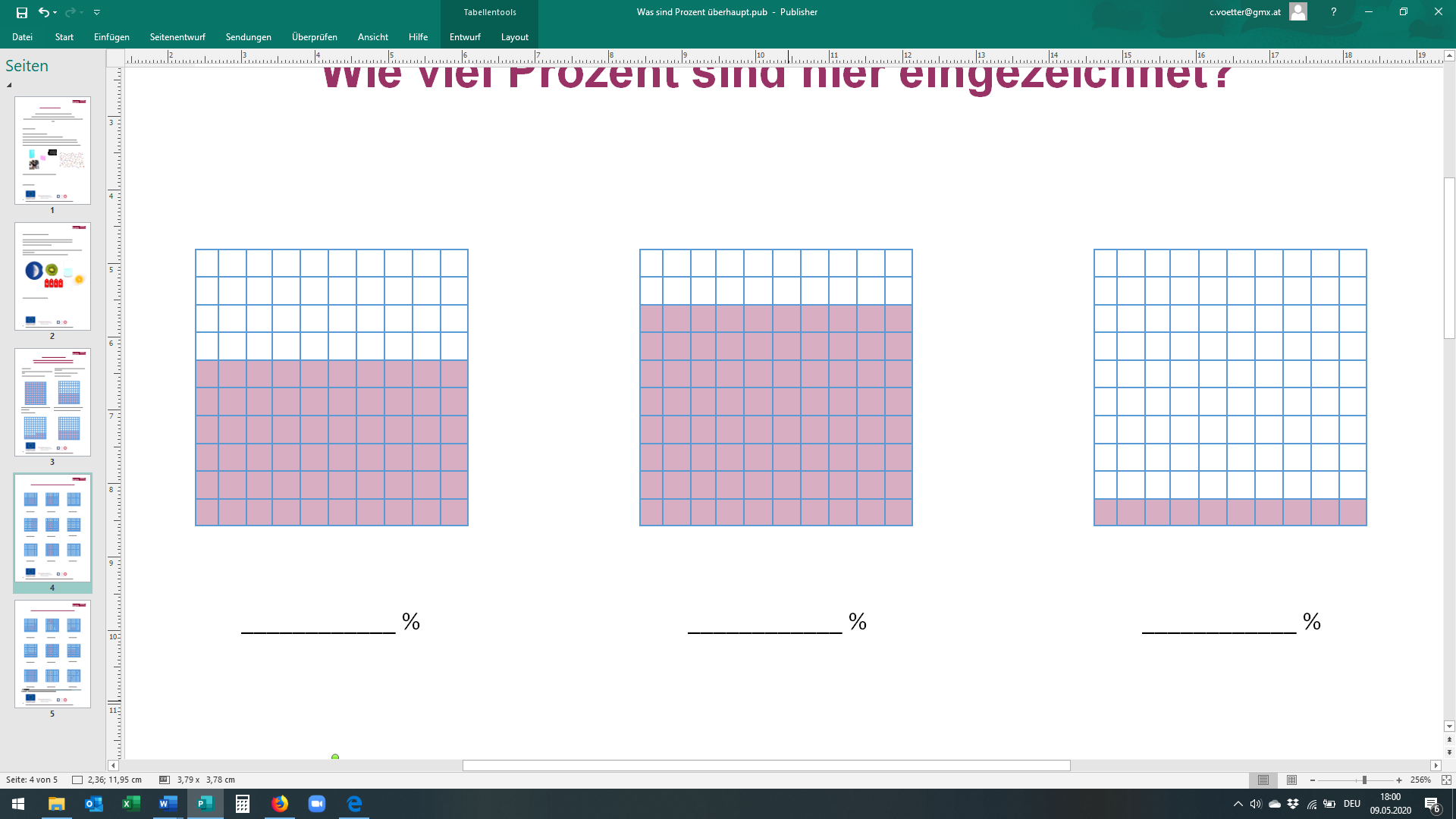  ___________	__________	__________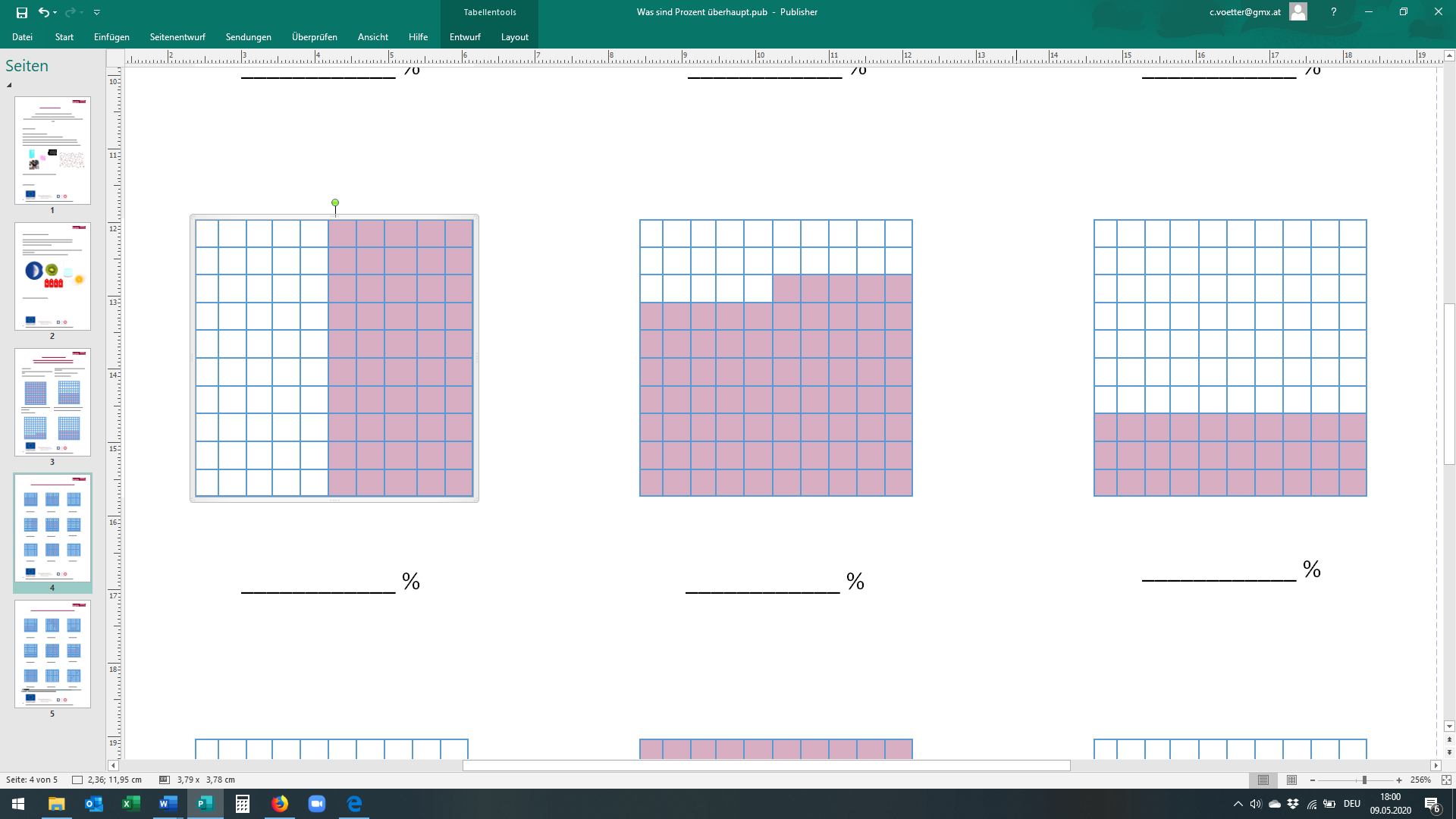  ___________	__________	__________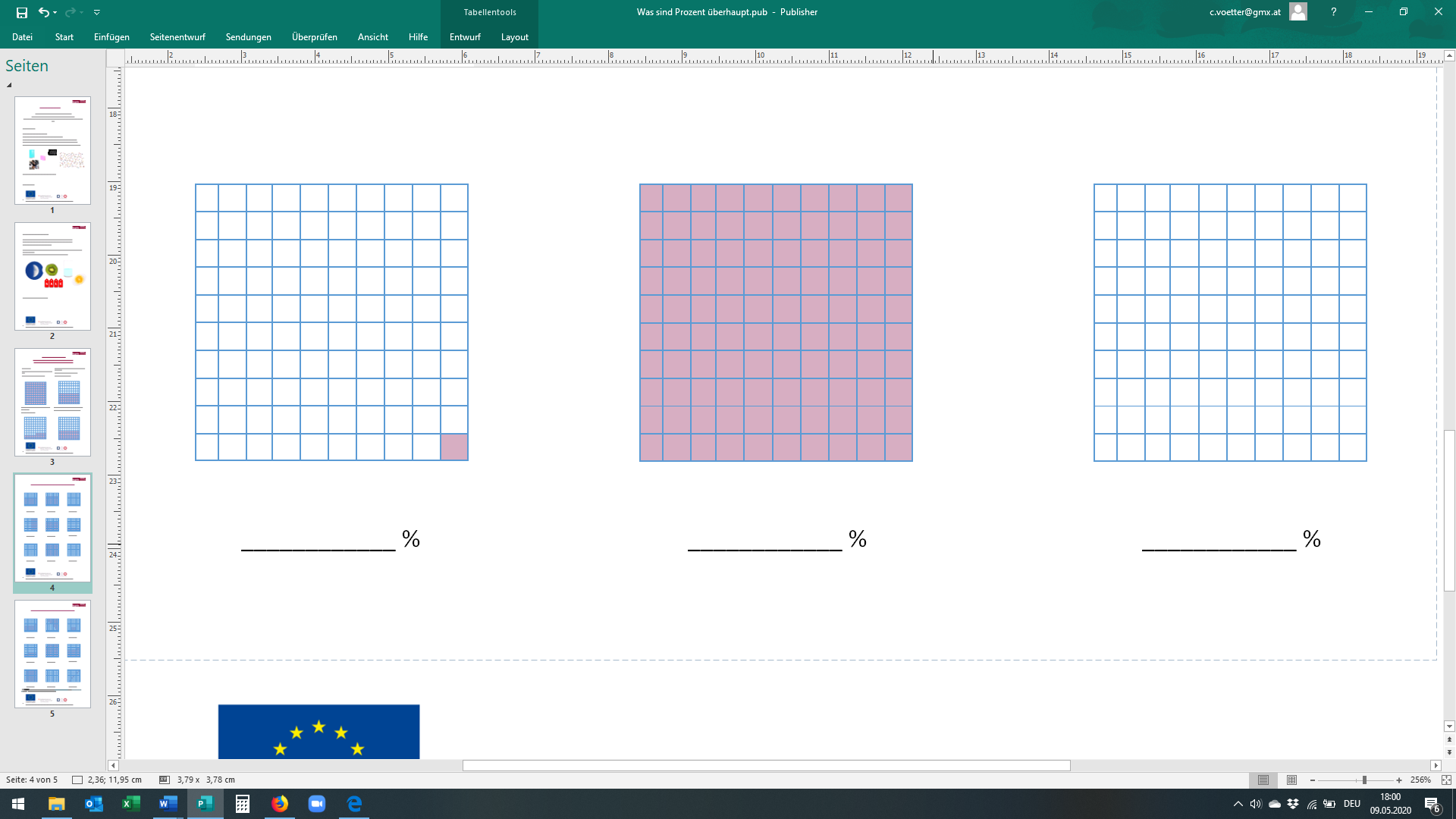  ___________	__________	__________Welche Dezimalzahl passt zu den rosa Kästchen?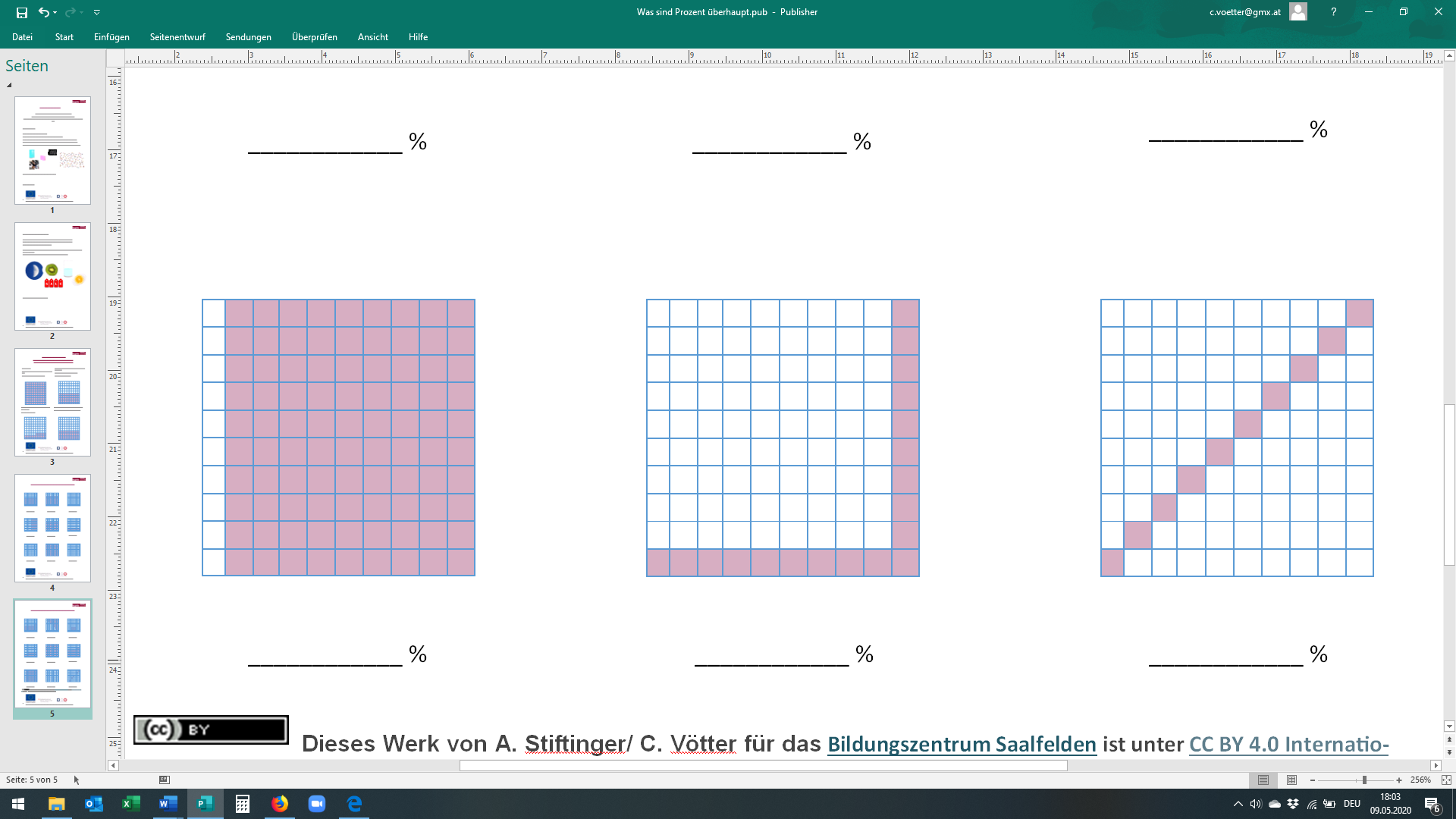 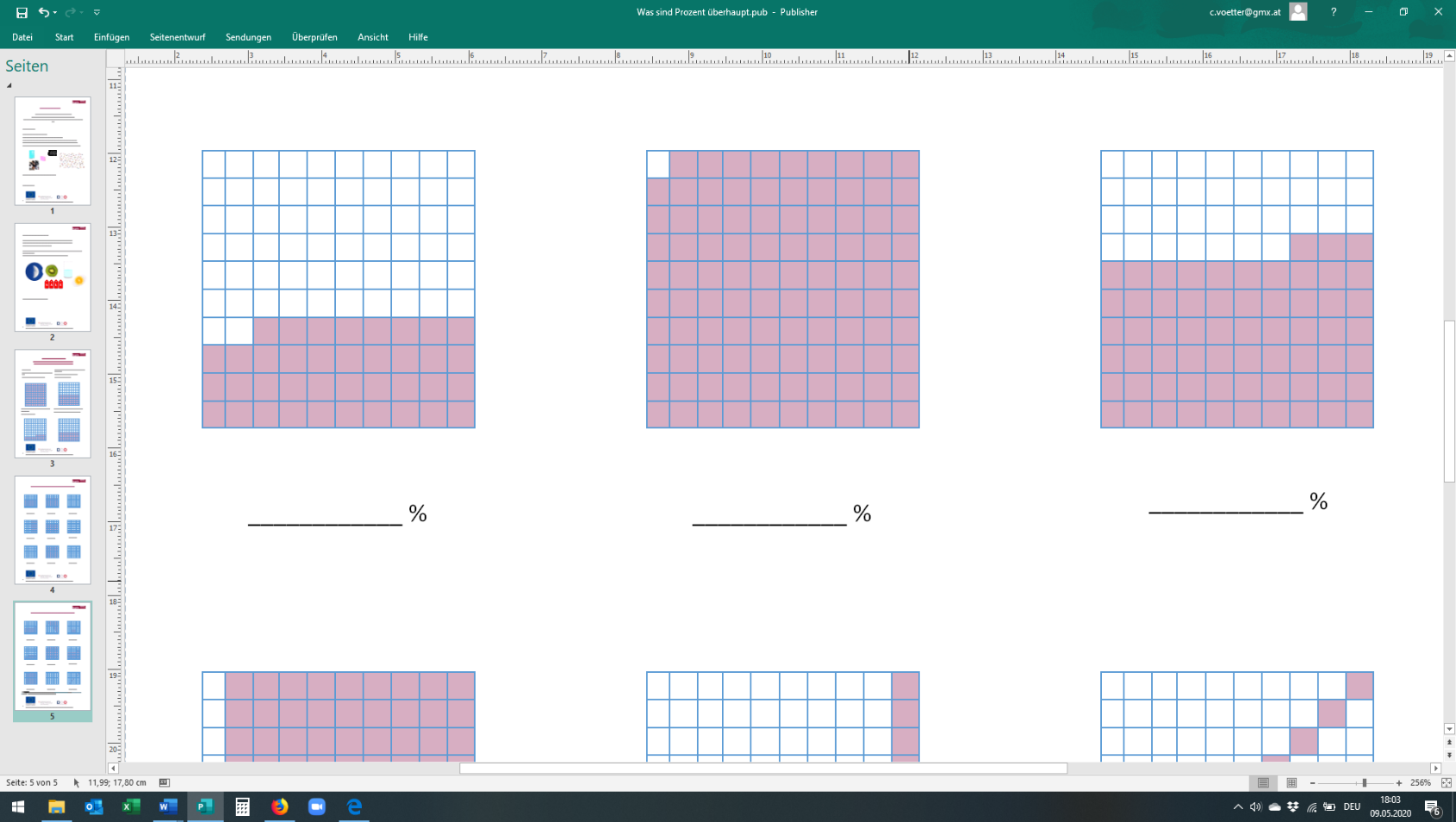 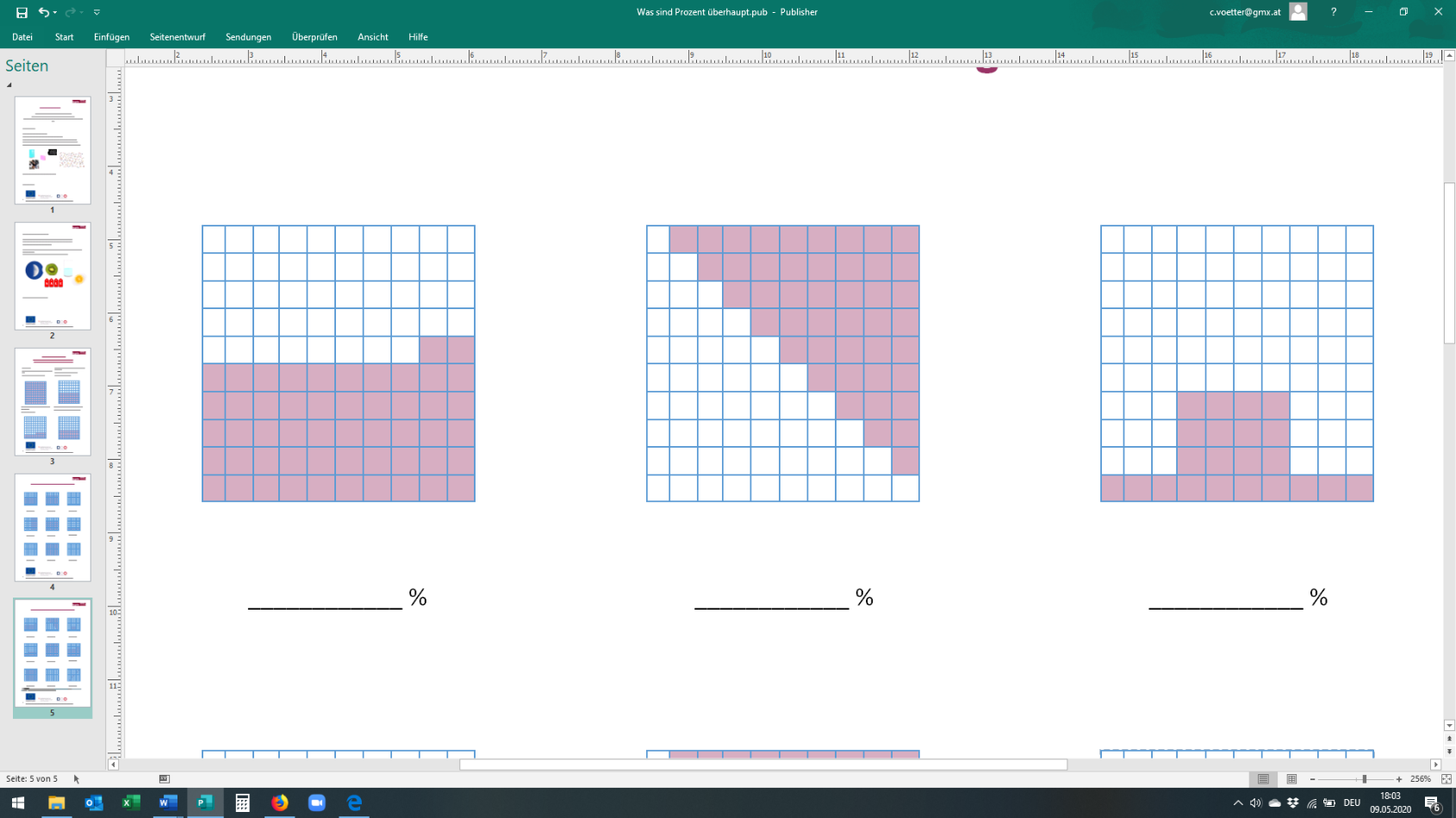  ___________	__________	__________ ___________	__________	__________ ___________	__________	__________Prozente und Dezimalzahlen - LösungenSie können es hier selbst versuchen:Eine App zum Weiterüben: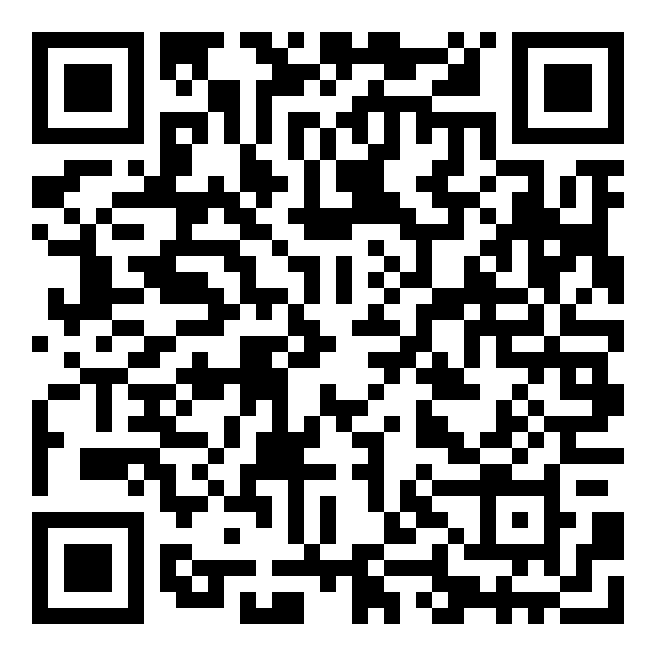 Probieren Sie das mit den bereits bekannten Beispielen aus!Welche Dezimalzahl passt?        0,6	      0,8	       0,1       0,5	      0,75	        0,3       0,01	        1	          0Welche Dezimalzahl passt?        0,52	          0,45	         0,22        0,38	         0,99	         0,63          0,9	            0,19	              0,1DezimalzahlProzentangabe1,00 100 %0,99 99 %0,80 80 %0,50 50 %0,33 33 %0,00 0 %DezimalzahlProzentangabe1,00100 %0,990,8050 %0,330 %0,2518 %0,750,970,031 %0,10DezimalzahlProzentangabe1,00100 %0,9999 %0,8080 %0,5050 %0,3333 %0,000 %0,2524 %0,1818 %0,7575 %0,9797 %0,033 %0,011 %0,1010 %